Meetings in BloomingtonSunday	10:00 a.m. The Bryan Park Woodlawn Shelter Group. In-person except for coldest winter weather, then on Zoom.Meeting ID: 950 9027 0472Passcode: 994097For more information, please text Julie R. (812) 606-5915.Monday7:15 p.m. Hang in There AFG Trinity Episcopal Church,2nd Floor, Ararat room 111 S. Grant Street (Enter on Grant.)Tuesday	12:00 Brown Bag AFG HybridMeetingID: 947 5174 5796Passcode: 123412 Step MeetingFirst Presbyterian Church, Room 7 6th and Lincoln Streets(Enter on Lincoln. Door will be locked.)Wednesday12:00 Progress Not Perfection AFG HybridFirst United Church,2420 E. 3rd Street, Room 6Meeting ID: 935 4625 1940Passcode: 172839(Enter from 3rd Street or Woodscrest Drive. Do not park in the circle.)Thursday	7:00 p.m. Chrysalis AFGHybridMeeting ID: 997 4118 1474Passcode: butterflyFirst United Church, Room 62420 E. 3rd StreetFriday	10:00 a.m. Friday Morning AFG HybridMeeting ID: 842 7353 1960Passcode: CourageFirst Presbyterian Church, Room 76th and Lincoln Streets (Enter on Lincoln. Door will be locked.)Saturday	9:00 a.m. Saturday Morning Nomads AFG Zoom - OnlyMeeting ID: 842 7353 1960Passcode: NomadsSt. Mark’s United Methodist, Library 100 N. State Road 46Alateen MeetingsSaturday in Bloomington 10:00 a.m. Safe PlaceSt. Mark’s United Methodist, Library 100 N. State Road 46Newcomers and Alateens are welcome at any meeting!Meetings outside of BloomingtonTuesdayBedford7:00 p.m. Tuesday Night AFG Free Methodist Church, Chapel640 R StreetUse the back corner door, go to the first floor, and enter the door on the left.Wednesday	Nashville10:00 a.m. Keep It Simple AFGNashville YMCA in the “Child Watch Room”Non-Ala-non Recovery meetings of InterestTuesday in Bloomington 7:30pm Nar-AnonRoom 202, Sherwood Oaks ChurchFor more information, please contact Dave or Judy at (812) 339-8826 or (812) 345-9203also visit naranonmidwest.org.Wednesday in Bloomington 6:00pm AA & Alanon Recovery,Trinity Episcopal Church, 111 S. Grant Street,Sunday in Nashville10 am (AA, Al-anon, NA together) 4H Fairgrounds, Sr. CenterAll meetings are wheelchair accessible.Are you troubled by someone’s drinking?Millions of people are affected by the excessive drinking of someone close. The following questions are designed to help you decide whether or not you need Al-Anon:Do you worry about how much someone else drinks?Do you have money problems because of someone else’s drinking?Do you tell lies to cover up for someone else’s drinking?Do you feel that if the drinker cared about you, he or she would stop drinking to please you?Do you blame the drinker’s behavior on his or her companions?Are plans frequently upset or canceled or meals delayed because of the drinker?Do you make threats, such as, “If you don’t stop drinking, I’ll leave you”?Do you secretly try to smell the drinker’s breath?Are you afraid to upset someone for fear it will set off a drinking bout?Have you been hurt or embarrassed by a drinker’s behavior?Are holidays and gatherings spoiled because of drinking?Have you considered calling the police for help in fear of abuse?Do you search for hidden alcohol?Do you ever ride in a car with a driver who has been drinking?Have you refused social invitations out of fear or anxiety?Do you feel like a failure because you can’t control the drinking?Do you think that if the drinker stopped drinking, your other problems would be solved?Do you ever threaten to hurt yourself to scare the drinker?Do you feel angry, confused, or depressed most of the time?Do you feel there is no one who understands your problems?If you have answered yes to any of these questions, Al-Anon or Alateen may be able to help.What is Al-Anon?The Al-Anon Family Groups are a fellowship of relatives and friends of alcoholics who share their experience, strength, and hope in order to solve their common problems. We believe alcoholism is a family illness and that changed attitudes can aid recovery.For over 55 years, Al-Anon (which includes Alateen for younger members) has been offering strength and hope for friends and families of problem drinkers. It is estimated that each alcoholic affects the lives of at least four other people... alcoholism is truly a family disease. No matter what relationship you have with an alcoholic, whether they are still drinking or not, all who have been affected by someone else’s drinking can find solutions that lead to serenity in the Al-Anon / Alateen fellowship.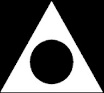 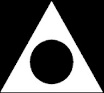 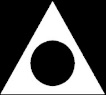 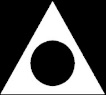 Indiana District 12 Meetings BedfordBloomington NashvilleTo locate US meetings, call1-888-4AL-ANON (1-888-425-2666)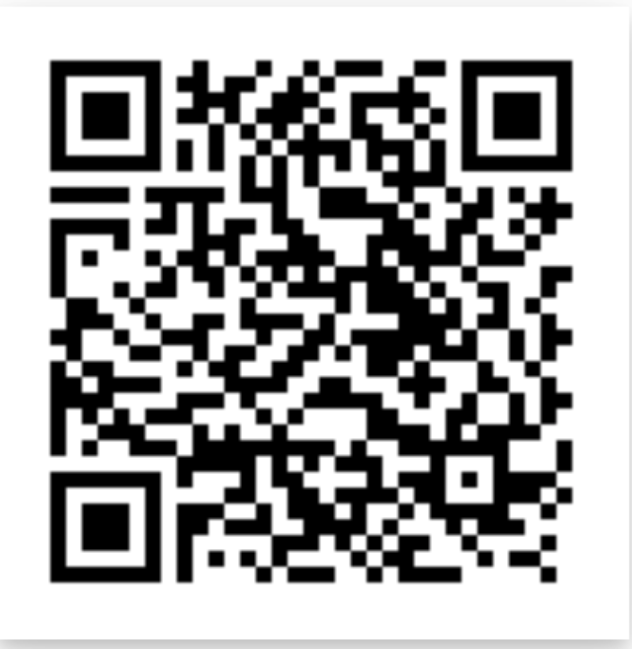 Al-Anon Family Groups ( AFG)www.al-anon.org indiana-al-anon.orgWe urge you to try as many meetings as possible. Each has its own flavor and focus.Find the ones that are right for you!The most up-to-date meeting information and Zoom clickable links are available at https://indiana-al-anon.orgAl-Anon is not affiliated with any other organization or religion and rents meeting space from various associations.List Updated 11/21/2022